__________________________________________vārds, uzvārdsDiagnosticējošais darbs lasītprasmē 1. klasei2. darbsПрочитай текст!Топтыжка отправляется на поиски приключений.В витрине магазина сидел игрушечный медвежонок Топтыжка. У медведя была милая мордочка, а сам он был мягкий, пушистый и пухлый. Дети, проходя мимо магазина, останавливались и любовались медвежонком. Но никто не покупал его, потому что он был слишком большой.Однажды вечером большой Топтыжка решил уйти из магазина. Он повернул ключ в дверном замке и вышел на тёмную, тихую улицу.Медвежонок пошёл по узкой улочке вперёд и оказался на рыночной площади. Там стоял грузовик с пустыми ящиками для яблок. Мне кажется, что эта машина поедет в яблоневый сад! Это отличная возможность начать путешествие! - подумал Топтыжка.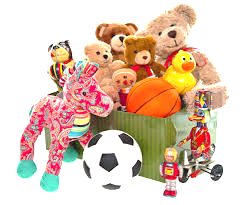 Напиши, как звали медвежонка! /2p./Медвежонка звали_______________________________.Подчеркни в тексте, как выглядел медвежонок Топтыжка! /5p./Выбери правильный ответ! Закрась только один      ! /3p./Медвежонок сидел:в комнате на диване,на лугу,в витрине магазина.Медвежонка никто не покупал, потому что:он был мягкий и пушистый,он был очень большой,он был очень дорогой.Медвежонок решил уйти из магазина, потому что: остальные игрушки его не любили, медвежонка никто не покупал, он хотел уйти в лес.Закончи предложения - oбведи правильный ответ! /2p./Топтыжка пришёл ... (в лес     в зоопарк     на рыночную площадь).Грузовик отвезёт медвежонка … (в другой магазин     в яблоневый сад на рыночную площадь). 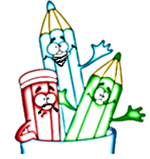 Оцени свою работу!Раскрась карандашики!Спасибо за работу!Informācija vecākiemSkolotāja lapaDiagnosticējošais darbs lasītprasmē 1. klasei2. darbsDarba vadītāja un labotāja lapa.Mērķis: izzināt skolēnu lasītprasmes kvalitāti.Laiks: 40 minūtēs.Pārbaudāmās prasmes:Prot lasīt ar izpratni.Prot rakstīt īpašvārdus.Prot atrast tekstā nepieciešamo informāciju.Prot papildināt teikumus ar piemērotiem vārdiem.Prot strādāt patstāvīgi.Prot novērtēt savu darbu.Darba saturs:Skolēnam jāveic 5 uzdevumi.Darba materiāli:Skolēnam A4 formāta darba lapas.Skolotājam viena A4 darba vadītāja un labotāja lapa.Darbs rakstāms ar zīmuli.Diagnosticējošā darba noriseStundas sākumā skolotājs uzmundrina skolēnus, iepazīstina ar darba kārtību. Skolotājs izdala skolēniem darba lapas. Skolēni uzraksta savu vārdu un uzvārdu. Skolotājs paziņo par darba sākumu, skolēni veic darbu.Vērtēšana:Diagnosticējošais darbs lasītprasmē 1. klasei ____ janvārīPārbaudāmās zināšanas un prasmes:Prot lasīt ar izpratni.Prot rakstīt īpašvārdus.Prot atrast tekstā nepieciešamo informāciju.Prot papildināt teikumus ar piemērotiem vārdiem.Prot strādāt patstāvīgi.Vecāku paraksts:Diagnosticējošais darbs lasītprasmē 1. klasei ____ Pārbaudāmās zināšanas un prasmes:Prot lasīt ar izpratni.Prot rakstīt īpašvārdus.Prot atrast tekstā nepieciešamo informāciju.Prot papildināt teikumus ar piemērotiem vārdiem.Prot strādāt patstāvīgi.Vecāku paraksts:Diagnosticējošais darbs lasītprasmē 1. klasei ____ Pārbaudāmās zināšanas un prasmes:Prot lasīt ar izpratni.Prot rakstīt īpašvārdus.Prot atrast tekstā nepieciešamo informāciju.Prot papildināt teikumus ar piemērotiem vārdiem.Prot strādāt patstāvīgi.Vecāku paraksts:Diagnosticējošais darbs lasītprasmē 1. klasei ____ Pārbaudāmās zināšanas un prasmes:Prot lasīt ar izpratni.Prot rakstīt īpašvārdus.Prot atrast tekstā nepieciešamo informāciju.Prot papildināt teikumus ar piemērotiem vārdiem.Prot strādāt patstāvīgi.Vecāku paraksts:Diagnosticējošais darbs lasītprasmē 1. klasei ____ Pārbaudāmās zināšanas un prasmes:Prot lasīt ar izpratni.Prot rakstīt īpašvārdus.Prot atrast tekstā nepieciešamo informāciju.Prot papildināt teikumus ar piemērotiem vārdiem.Prot strādāt patstāvīgi.Vecāku paraksts:           Diagnosticējošais darbs lasītprasmē 1. klasei ____ Pārbaudāmās zināšanas un prasmes:Prot lasīt ar izpratni.Prot rakstīt īpašvārdus.Prot atrast tekstā nepieciešamo informāciju.Prot papildināt teikumus ar piemērotiem vārdiem.Prot strādāt patstāvīgi.Vecāku paraksts:Diagnosticējošais darbs lasītprasmē 1. klasei ____ Pārbaudāmās zināšanas un prasmes:Prot lasīt ar izpratni.Prot rakstīt īpašvārdus.Prot atrast tekstā nepieciešamo informāciju.Prot papildināt teikumus ar piemērotiem vārdiem.Prot strādāt patstāvīgi.Vecāku paraksts:Diagnosticējošais darbs lasītprasmē 1. klasei ____ Pārbaudāmās zināšanas un prasmes:Prot lasīt ar izpratni.Prot rakstīt īpašvārdus.Prot atrast tekstā nepieciešamo informāciju.Prot papildināt teikumus ar piemērotiem vārdiem.Prot strādāt patstāvīgi.Vecāku paraksts:Uzd. nr.Vērtēšanas kritērijiMaks. punkti1.Par pareizi uzrakstītu lāča vārdu (1p.-Ķepainis;1p.- par īpašvārda pareizrakstību)22.Par pareizi pasvītrotiem vārdiem -1p.53.Par katru pareizu atbildi -1p.34. Par katru apvilktu atbilstošo teikuma turpinājumu - 1p.2Par patstāvīgi veiktu darbu - 1p.1Kopā:Kopā:13Vērtējumu skalaVērtējumu skalaVērtējumu skalaVērtējumu skalaVērtējums:vēl jāmācās (-)daļēji apgūts (/)apgūts (+)Punkti:1 - 4,55 - 8,59 -13